“Miantso an’i Jesosy amin’ny Fotoan-tsarotra!”Herinandro 6 - 100 Androm-bavaka1 – 7 Mey 2020  Anjely ManodidinaNataon’i Melony ColemanTsy maintsy mizara fanandramana mahagaga izay niseho vao haingana aho.Pasitora any Oregon, Etazonia ny vadiko ary takariva fanokafana ny fandaharana fitoriana ny filazantsara mitondra ny lohateny hoe "Revelation of Hope" (Fanambarana ny Fanantenana) tamin’izay. Satria aho efa namporisika mba hisian’ny vavaka bebe kokoa ao am-piangonanay, dia nanapa-kevitra aho ny hanara-maso ny efitrano fivavahana mandritra ilay fandaharana. Zokiolona izay manao fihibohana any an-tranony sy olona mivavaka any an-tranony ny ankamaroan’ny mambran’ny vondrona tarihiko, ka tsy fantako hoe firy no mety handray anjara mandritra ireo fivoriana. Na izany aza, nanapa-kevitra ny hanangana ilay efitrano fivavahana ihany aho, ary nanantena fa hisy mambran’ny fiangonana sasany ho vonona ny ho tonga sy hivavaka mandritra ireo fivoriana. Tamin'iny zoma alina voalohany iny, izaho irery no tonga. Nahatsiaro ho nanirery aho kanefa mbola nivavaka ihany. Tamin'ny harivan'ny Sabata, mbola izaho irery ihany no tonga. Nahatsiaro kivy kely aho. Nalefako ilay hira "The Prayer's Lord" (Vavaka nampianarin’ny Tompo). Rehefa nandeha ilay hira dia nivavaka aho, hoe"Fantatro fa na aiza na aiza no iangonan'ny roa na telo amin'ny anaranao, dia manatrika eo Ianao Tompo ô, kanefa manao ahoana kosa raha izaho irery ihany?" Nivavaka tamim-pahanginana aho.Rehefa tapitra ilay hira dia nosokafako ny masoko ary hitako fa feno anjely ilay efitrano. Nanomboka nitomany aho raha nijery ilay efitrano tamim-pahagagana. Avo dia avo, tahaka ny valindrihana ireo anjely, ary nanana soroka malalaka. Niara-nijoro teo izy ireo, nanatrika ny ivon’ny efitrano, manaraka ny sisin'ny efitrano. Nahatsiaro ho bitika tokoa aho teo anatrehan'izy ireo. Nanana elatra izy ireo ary nanao akanjo malamalama toy ny akanjo lava. Nahasarika ahy tokoa ny tava’izy ireo. Toy ny lehilahy tsara tarehy izy ireo. Nitaratra hatsaram-panahy ny mason'izy ireo ary tsiky malefaka sy mampahery ny fitsikin’izy ireo. Voafaritra tsara ny endriky ny tarehin'izy ireo ary toy ny hoe nisy fahatsapana hery mavitriky ny mpiady manodidina azy ireo. Nidina hatrany an-tsorony ny volon’izy ireo miloko mainty ary toa nangirangirana izany. Na dia toa tsy nahita ny tao ambadik’izy ireo aza aho dia toa saika hitako ihany. Namirapiratra tamin’ny loko mavo-fotsy ny endrik’izy ireo. Nandritra ny efatra na dimy segondra monja no nahitako azy ireo, ary nanjavona izy ireo avy eo, saingy tsy nijanona nitomany aho nandritra ny hariva iray manontolo. Tena kivy tanteraka aho tamin’izay, sady nanontany tena hoe afaka ny hiasa ihany ve Andriamanitra raha izaho irery no tao amin'ny efitrano fivavahana. Nasehony ahy tamin'ny fomba mahagaga fa raha misy olona na dia iray fotsiny aza mivavaka dia efa ampy izany. Nahatsapa ho tsy mendrika sy feno fanetrentena aho rehefa nomeny izany fanomezana lehibe izany. Mbola mitomany ihany aho indraindray rehefa mieritreritra an'iny fanandramana masina iny. Mbola manohy mivavaka irery ao amin'ny efitrano fivavahana ao am-piangonanay aho, saingy tsy kivy intsony aho satria fantatro fa feno anjely ilay efitrano na dia tsy hitako aza izy ireo. Tsy maintsy nizara izany aho ! Tsy tokony hohamaivanintsika na oviana na oviana ny herin'ny vavaka. Na dia iray ihany aza no mivavaka dia efa ampy izany. Miasa Andriamanitra na dia rehefa tsy hitantsika aza. Melony Coleman dia vadina- pasitora ary manan-janaka telo. Mipetraka any atsimon'i Oregon izy sy ny fianakaviany.FANONTANIAN’NY FO : Efa nahatsiaro ho irery tao anatin'ny vavaka ve ianao? Efa nivavaka ary nivavaka hatrany ve ianao kanefa mbola tsy nahazo ny valiny nantenainao? Na nanontany tena ianao raha misy fiovana lehibe tokoa na dia mivavaka irery aza ianao? Raha alaim-panahy ho kivy ianao, dia tadidio fa nivavaka irery i Jesosy ary jereo fa nanova an'izao tontolo izao ny vavaka nataony! Diniho i Abrahama, Jakoba, Josefa, Davida, Elia, Estera ary ireo maro hafa nandritra ny taonjato maro. Indraindray nahatsapa tena ho irery izy ireo, kanefa ny vavaka nataony dia nampihetsika ny lanitra.FIHAIKÀN’NY FO MAVITRIKA : Amin'ity herinandro ity dia tianay ny hanome fihaikàna anao haka ny iray na roa amin’ireo olona ao amin’ny Baiboly voatanisa etsy ambony ireo (na misafidy ny anao manokana), ary hianatra izay azonao hianarana rehetra momba ny fotoam-bavak’izy ireo manokana. Ampiasao ny Baiboly sy ny Fanahin'ny Faminaniana ho an'ny fikarohana ara-Baiboly ataonao ary soraty ny vokatra azonao. Avy eo, safidio ny toetra iray izay tena ankafizinao indrindra amin'ny lafiny iray amin'ny fiainam-bavak’izy ireo ary mivavaha mba hametrahan'Andriamanitra io toetram-bavaka io ao aminao.  “ Ny finoana lehibe nananan’i Elia no antony nahafahan’Andriamanitra nampiasa azy tamin'ny krizy lehibe teo amin'ny tantaran'ny Isiraely. Rehefa nivavaka izy dia nanatsotra ny tanany ny finoany ary nihazona ireo teny fampanantenan’ny Lanitra, ary naharitra tamin’ny fivavahana izy mandra-pahatanteraka ny fangatahany. Tsy niandry porofo feno izy hoe nihaino azy Andriamanitra, fa vonona izy handeha na aiza na aiza rehefa nahazo ilay famantarana kely ny amin’ny fankasitrahan'Andriamanitra. Ary na izany aza, azon’ny olona rehetra atao ao anatin’ny asa fanompoana an’Andriamanitra ny zavatra izay vitany teo ambanin’ny herin’Andriamanitra. Ilaina ny finoana tahaka izany amin’izao vanin’andro izao - finoana izay mifikitra amin’ny teny fampanantenan’ny tenin’Andriamanitra ary tsy mamela mihintsy raha tsy henoin’ny Lanitra.” Prayer, p. 138Mandeha lavitra kokoa – Soso-kevitra lahatsoratra fanampiny amin’ity herinandro ity :Ellen White, The Truth About Angels.Cindy Mercer, Pray Big : God Can Do So Much More !  Andro 36 – Fifantohan’ny Vavaka – Zoma 1 Mey 2020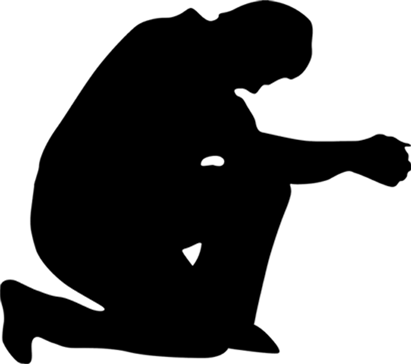 TATITRA FIDERANA : Midera ny Tompo isika noho ireo vondrom-piangonana sy ireo asa fanompoana rehetra izay mbola manohy mahita fomba tsara sy mahomby hanatsotràna ny tanana ho an’ireo izay sahirana ! Fiainana maro no voakasiky ny fitiavan'i Jesosy !Mivavaha ho an'ireo mambran’ny fiangonana izay mipetraka any amin'ny tanàna ahitana mponina be dia be manerana izao tontolo izao mandritra ity vanim-potoanan’ny valanaretina ity. Mivavaha ho an'ny fiarovana azy ireo sy hahazoany ny zavatra rehetra ilainy.Mivavaha ho an'ny faharetan'ireo mpiasan'ny fahasalamana manerana an'izao tontolo izao izay niady tamin'ity areti-mifindran’ny coronavirus ity nandritra ny herinandro sy volana maro izao.Mivavaha mba ahatonga ny vahoakan'Andriamanitra hanohy hianatra lalina ny Teniny, sy handany fotoana be amin'ny vavaka, sy hiala amin’ny fahotany ary hiomana amin'ny fiavian'i Jesosy.Mangataha amin'Andriamanitra mba hasehony anao ny fomba hivavahana amin'izao fotoan-tsarotra izao.Andro 37 – Fifantohan’ny Vavaka – Sabata 2 Mey 2020Ny Finoana ao anatin’ny Afo“ Indro, Izaho no Jehovah, Andriamanitry ny nofo rehetra ; moa misy zava-mahagaga izay tsy haiko va ? ” Jer. 32 :27“ Hotsapain’Andriamanitra amin'ny farany henjana indrindra ny finoana sy ny herim-pon'ireo izay nanankinany andraikitra amin'ny asany. Mety hampisy fandraràna ny zava-miseho. Na dia imbetsaka aza Andriamanitra no nanome toky ny amin’ny fanampiany, dia saika ho lavo ny finoana. "Izao no lazain'ny Tompo", izany no tokony ho tokintsika mafy orina, na inona na inona fiheveran'olombelona na toe-javatra misy.”Signs of the Times, 30 Jona 1881, and. 15.Fanontanian’ny Fo :Koa satria fantatsika fa misy fitsapana lehibe sy zava-tsarotra izay miandry antsika amin'ny ho avy, ahoana ary no ahafahantsika manorina finoana tsy azo hozongozonina izay tsy ho lavo mihintsy na dia ao anaty afo aza ? Diniho ny tantaran'izy telo lahy naman’i Daniela izay niatrika ny lafaoro mirehitra (jereo ny Daniela 3). Araka ny hevitrao, inona no nanomana azy ireo nahafahany nijoro ho mahery nandritra iny andro sarotra iny ? FIDERANA :Mandritra izao fotoana izao izay tsy maintsy hijanonan’ny olona maro any an-tranony, dia misy ireo tatitra mitantara ny fomba nanomezan'Andriamanitra fahafahana mahagaga hitoriana ny filazantsara amin’ny aterineto sy hanaovana asa fitoriana hafa ihany koa. Ny mpitory ny filazantsara Robert Costa dia nanao fivoriana fitoriana ny filazantsara maro amin’ny aterineto ary 245 000 no olona nanatrika tamin'ny fivoriana iray izay natao vao tsy ela. Ny mpitory ny filazantsara John Bradshaw dia vao nanomboka fivoriana maro tao amin’ny aterineto ary olona an'aliny maro no nanatrika.Fangataham-bavaka :Mivavaha ho an'ireo mpiasan’ny fahasalamana eny amin’ny laharana voalohany izay manohy ity ady amin’ilay aretina ity. Mivavaha ho an'ny fiarovana ny fahasalaman’izy ireo amin'ny COVID-19.Mivavaha mba ho fantatry ny mpitondra fanjakana ny fotoana azo antoka tsara hanokafana indray ireo firenena izay mbola anatin’ny fihibohana. Mivavaha mba hifandanjalanja tsara ny fanapahan-kevitra raisina izay mahakasika ny fahasalaman'ny vahoaka ary koa ny toe-karena.Mivavaha ho an'ireo fikambanana sy orinasa marobe izay manana olana ara-bola vokatry ny fihibohana. Mivavaha mba hahitan'ny olona ny fomba hanampiana ireo orinasa madinika mba tsy voatery hikatona tanteraka izy ireo.Mivavaha ho an'ny vehivavy sy ny ankizy izay ao anatin'ny toe-javatra mampidi-doza ary mila fiarovana. Mivavaha mba hahitana fomba hanatratrarana ny marefo sy malemy ao amin'ny fiaraha-monina misy anao.Mivavaha ho an'ireo izay miasa any amin'ny banky, ny toeram-pivarotana, ny tobin-tsolika ary orinasa hafa tena ilaina. Mivavaha mba ho voaro amin'ny Coronavirus izy ireo rehefa mifandray amin'ny olona mifandraharaha aminy.Andro 38 – Fifantohan’ny Vavaka – Alahady 3 Mey 2020Avy amin’ny Tsy Azo Tanterahina ho lasa Azo Tanterahina“ Fa Jesosy nijery azy ka nanao hoe : Raha amin'ny olona, dia zavatra tsy hainy izany ; fa tsy mba tahaka izany amin'Andriamanitra ; fa ny zavatra rehetra dia hain'Andriamanitra.” Marka 10 :27“ Tsy afaka manakana ny asan’ Ilay Manana ny hery rehetra ireo zavatra tsy hain’ ny nofo. ” Ilay Fitiavana Mandresy, p. 570“ Manana Andriamanitra izay tsy manidy ny sofiny amin’ny fangatahantsika isika ; ary raha manaporofo ny teniny isika dia hanome voninahitra ny finoantsika Izy. Tiany hifamatotra amin'ny tombontsoany ny tombontsoantsika rehetra, amin’izay Izy afaka mitahy antsika am-pilaminana ; satria tsy hirehareha isika rehefa azontsika ireo fitahiana, fa hidera an’Andriamanitra.” Review and Herald, 9 Jona 1891FANONTANIAN’NY FO :Matetika dia kely ny finoantsika an'Andriamanitra satria tsy fantatsika ny halehiben'ilay Andriamanitsika. Mihevitra isika fa tena lehibe ny olantsika ka tsy mahavaha izany Izy. Adinontsika fa manompo an’ilay Andriamanitra izay nanitatra ny lanitra tamin'ny heriny lehibe isika ary tsy misy zavatra sarotra loatra ho azy. Makà fotoana androany hisaintsainana ny amin’ny fahalehibiazan'Andriamanitra. Mariho ireo toetra sy mpamaritra izay an'Andriamanitra irery ihany. Raha manatanteraka izany asa tsotra izany ianao, dia mangataha amin'Andriamanitra mba hampitomboany ny fahatakaranao ny hoe iza marina Izy.FIDERANA :Midera ny Tompo isika fa maro amin'ny vahoakan'Andriamanitra no maneho ny finoany ireo torolàlana izay omeny ary mitady varavarana misokatra fa tsy mifantoka amin'ny varavarana mihidy mandritra izao vanim-potoana izao.Fangataham-bavaka :Mivavaha mba hanontanian'ny olona an'Andriamanitra momba izao krizy izao hoe : “Miezaka milaza zavatra amintsika ve Andriamanitra ? (1 Samoela 3 :10)Mivavaha ho an'ireo olona maro any amin'ny firenena mahantra indrindra izay tsy manana asa ary miady mafy mba hahazoana na dia sakafo tsotra indrindra toy ny vary sy katsaka. Maro no tandindomin-doza ho maty mosary.Mivavaha mba hananan’ny olona manerana an'izao tontolo izao fo misokatra – mba hanome sy manampy ary hivavaka ho an'ny tratry ny krizy. (Ohabolana 22 : 9 ; Salamo 86 : 6-7)Mivavaha ho an'ny mpamboly izay manana olana amin'ny fambolena na ny fijinjana ary ho an’ny mpiasa mpanohana mba ho salama mandrakariva.Andro 39 – Fifantohan’ny Vavaka – Alatsinainy 4 Mey 2020Hery avy any an-Danitra“ Ankehitriny dia fantatro fa Jehovah mamonjy ny voahosony ; hamaly azy avy amin'ny lanitry ny fahamasinany Izy amin'ny herin'ny famonjen'ny tànany ankavanana. Ny sasany mitoky amin'ny kalesy, ary ny sasany amin'ny soavaly ; Fa raha izahay kosa, dia ny anaran'i Jehovah Andriamanitray no hoderainay. ” Sal. 20 :6, 7“ Hanohitra hery ambony noho ny an’ ny olombelona izy, efa azony antoka anefa ny fanampiana ambony noho ny an’ ny olombelona. Ao amin’ io tafika io ireo anjely rehetra any an-danitra. Ary tsy ny anjely ihany no miandany aminy, fa ao koa ny Fanahy Masina, solontenan’ Ilay kapitenin’ ny tafik’ i Jehovah, hiditra antsehatra hitarika ny ady. Mety ho betsaka ny fahalementsika, ary mety havesatra loatra ny fahotana sy ny fahadisoantsika ; nefa ho an’ izay rehetra mitady izany amin’ ny fo torotoro ny fahasoavan’ Andriamanitra. Ny herin’ Ilay manana ny hery rehetra no avondrona ho an’ izay matoky an’ Andriamanitra. ” Ilay Fitiavana Mandresy, p. 371FANONTANIAN’NY FO :Indraindray ve ianao maniry ny hahita ny tafiky ny anjely manodidina ny tranonao, ny fiainanao ary ny fianakavianao ? Saintsaino ny tantaran'i Elisa sy ny zava-nitranga rehefa nosokafan'Andriamanitra ny mason'ny mpanompony (Jereo ny 2 Mpanjaka 6 :17). Alaivo sary an-tsaina ny fomba niovan’ny tahotr’ilay mpanompony ho lasa finoana rehefa nahita ireo kalesy afo izy. Inona koa ny tantara ao amin'ny Baiboly hafa izay azonao eritreretina momba ny nanokafan'Andriamanitra ny mason'ny lehilahy sy ny vehivavy hahitany anjely ?FIDERANA :Midera an'Andriamanitra isika fa maro amin'ny vahoakan'Andriamanitra no mahatoky amin'ny famerenana ny ampahafolon-karena sy ny fanatitra ary ny sasany aza mikasa hanome bebe kokoa noho ny tsy fahampiana mety hitranga satria maro no tsy an'asa.Fangataham-bavaka :Mivavaha ho an'ireo miasa amin’ny fitandrovana ny filaminana, toy ny polisy sy ny hafa. Raha mitombo ny korontana noho ny fihibohana any amin'ny faritra sasany eran'izao tontolo izao, mivavaha ho fiarovana ireny lehilahy sy vehivavy ireny.Mivavaha mba hiara-miasa ao anatin’ny firaisan-kina ireo filoham-panjakana fa tsy hifamely mba ahazoana tombotsoa ara-politika.Mivavaha mba hisian’ny fitsaboana sy ny fanafody mety hampiadana na hampitsahatra ity areti-mifindra ity haingana noho ny vinavinan'ny manam-pahaizana.Mivavaha mba hananan’ny fiangonantsika eo an-toerana firaisana sy fifohazana ara-panahy ary fahamaikàna bebe kokoa ho an'ny iraka. Mandray fangatahana betsaka manerantany izahay mikasika izany olana izany.Andro 40 – Fifantohan’ny Vavaka – Talata 5 Mey 2020Mino na dia tsy Mahita aza“ Sambatra kosa izay tsy nahita, nefa nino.” Jaona 20 :29“ Ny finoana dia mandray an'Andriamanitra amin'ny teniny, na miaraka amin’ny fahatsapana izany na tsia. Io no fototry ny zavatra antenaina, ​​ary porofon'ny zavatra tsy hita maso. Afaka mino ny mpiara-belona amintsika isika, ka tsy afaka ny hatoky ny tenin'Andriamanitra ve ? Rehefa manatona Azy isika hahazoana fahendrena na fahasoavana, dia tsy tokony hitodika any amin'ny tenantsika isika hijerena raha nanome antsika fahatsapana manokana Izy ho antoka ny amin’ny nanatanterahany ny teniny. Tsy fepetra ny fahatsapana na fihetseham-po. Zava-dratsy lehibe no nitranga rehefa nanaraka ny fihetseham-pony sy fahatsapany ireo kristiana. Ahoana no ahafantarako fa mihaino ny vavaka ataoko i Jesosy ? - Fantatro amin'ny alàlan'ny teny fampanantenany izany. Nilaza Izy fa hihaino ireo izay sahirana rehefa miantso Azy izy ireo, ary mino ny Teniny aho. Tsy nilaza tamin'ny "taranak'i Jakoba" mihintsy izy hoe « ho foana ny fitadiavanareo Ahy ». Raha mandeha amin'ny mazava isika dia afaka manatona ny seza fiandrianan'ny fahasoavana amin'ny fahasahiana masina. Afaka mampiseho ny teny fampanantenan'Andriamanitra amin'ny finoana velona isika ary mangataka ny fitalahoantsika. Na dia malemy sy very ary tsy mendrika aza isika, “ny Fanahy dia manampy ny fahalementsika. "... Rehefa naneho ny fangatahantsika indray mandeha isika dia tsy tokony havelantsika izany fa tokony hilaza isika, toy ny nataon'i Jakôba nandritra ny alina niaraka tamin'ilay anjely, hoe " Tsy avelako handeha ianao, raha tsy mitahy ahy” ary, toa azy koa, dia handresy isika.” Bible Echo, 24 Septambra 1894, and. 6FANONTANIAN’NY FO :Zavatra iray ny mino rehefa miseho eo anoloanao ilay fahagagana, rehefa afaka mahita azy amin’ny masonao ianao. Saingy manao ahoana ny amin’ireo fotoana tsy ahitantsika ireo valiny, tsy ahitantsika ireo fahagagana, tsy ahitantsika ireo anjely ary tsy ahitantsika ny fahatsaran'Andriamanitra eo amin'ny fiainantsika ? Mbola hatoky an'Andriamanitra foana ve isika, na dia tsy mahatakatra na inona na inona aza isika ? Raha misaintsaina ireo fanontaniana ireo ianao dia tadiavo ny Hebreo 11 : 1, Romana 8 : 24-25, Marka 9 :24, Joba 13 :15.FIDERANA :Miderà ny Tompo satria efa mihena ny isan'ny tranga COVID19 vaovao any amin'ny toerana maro.Fangataham-bavaka :Mivavaha mba tsy hisian'ny fitomboan'ny aretina intsony raha miverina misokatra ny firenena sy ny toe-karena.Mivavaha ho an'ny asa fanompoana atao amin’ny sinoa ao amin'ny tanànan'i Cebu sy manerana an'i Filipina sy Indonezia, ho fiarovana amin'ny coronavirus ary mba ho betsaka kokoa ireo sinoa ao amin'ny firenena tsirairay izay ho liana kokoa hitady an'i Jesosy sy ny fahamarinan'ny Baiboly.Mivavaha hahatonga ny firenena sinoa, izay manana mponina miisa 1,4 miliara, hisokatra bebe kokoa amin’ny fanaparitahana ny filazantsara.Mivavaha mba hampiasantsika rehetra ny fotoana fanampiny ananantsika ao an-trano handinihana lalina ny Baiboly sy ampianarina ny zanatsika ny fomba hianarana sy hitiavana ny Tenin'Andriamanitra.Andro 41 – Fifantohan’ny Vavaka – Alarobia 6 Mey 2020Avy ao amin'ny Toerana Miafina“ Fa manana izao rakitra izao amin'ny vilany tany izahay, mba ho an'Andriamanitra ny halehiben'ny hery, fa tsy ho avy aminay. Voageja manodidina izahay, nefa tsy tery ; very hevitra, nefa tsy mamoy fo ; enjehina, nefa tsy nafoy, potraka, nefa tsy maty ; mitondra ny fahafatesan'i Jesosy mandrakariva ao amin'ny tena izahay, mba haseho ao amin'ny tenanay koa ny fiainan'i Jesosy.” 2 Kor. 4 :7-10“ Avy tao amin’ ny toeram-pivavahana mangina no niavian’ ny hery izay nanozongozona an’ izao tontolo izao tamin’ ny andron’ ny Reformasiona lehibe. Tamin’ ireny toerana ireny no nametrahan’ ireo mpanompon’ i Jehovah ny tongony tambonin’ ny vatolampin’ ny teny fikasany. Nandritra ny tolona tany Aogosborga, dia « tsy nisy andro izay tsy nanokanan’ i Lotera ora telo fara-fahakeliny hivavahana, ary ora voafantina indrindra tamin’ izay tsara hianarana indrindra izany ». Tao amin’ ny efitranony manokana no nandrenesana azy namboraka ny fanahiny teo anatrehan’ Andriamanitra tamin’ ny teny « feno fanajana, fahatahorana sy fanantenana, toy ny fanaon’ ny olona miresaka amin’ ny sakaizany ». « Fantatro fa Rainay sy Andriamanitray Ianao, ka hampiely ny mpanenjika ny zanakao satria miara-tandindomin-doza aminay Ianao. Asanao daholo izany rehetra izany, ary Ianao irery no nanery anay handray an-tanana izao. Noho izany, Ray ò, arovy izahay !» ” Hery Mifanandrina, p. 214FANONTANIAN’NY FO :Inona no fanirianao lalina indrindra ? Inona ny hiakan'ny fonao lalina indrindra ? Mety tsy noeritreretinao izany tato ho ato. Angamba ianao miezaka ny ho velona fotsiny ihany. Sa mety hoe mieritreritra an'izany foana ianao. Manokàna fotoana vitsivitsy androany hisaintsainanao momba izay ahitanao fifaliana lehibe indrindra sy ahafahana mivelatra betsaka indrindra nataonao. Eo am-panaovanao izany dia eritrereto ny Salamo 27 : 4 ary angataho ny Tompo hanome anao fo izay tena maniry ny fanatrehany.FIDERANA :Miderà an'Andriamanitra satria nangataka tamin'Andriamanitra ireo mambra Advantista sy ireo fiangonana mba haneho fomba hafa mahomby mba hanatratrarana ny fiarahamonin'izy ireo. Ary satria Andriamanitra hamaly ny vavaka ka naneho fomba mahomby hafa.Fangataham-bavaka :Mivavaha ho an'ny zokiolona sy ny ankizy – izy ireo no marefo indrindra amintsika.Mivavaha ho an'ireo mambran’ny fiangonana izay mianatra manorina fisakaizana amin'ireo mpitsoa-ponenana silamo izay nifindra monina vao haingana ao amin’ny fiaraha-monina misy azy ireo. Mivavaha ho an’ny fahendrena amin’ny fomba hitarihana azy ireo amin'ny fahamarinana.Mivavaha mba hananan'ireo fiangonana manerana ny tany finoana hanangana ivon-panatràrana any amin’ireo tanàna manodidina.Mivavaha ho an’ny firotsahan’ny ranon’orana farany eo amin’ny fiangonana mba ho vita ny asa ka ho afaka hody isika.Andro 42 – Fifantohan’ny Vavaka - Alakamisy 7 Mey 2020Fiadanana Tonga Lafatra“ Ny saina tsy miovaova dia harovanao ao amin'ny fiadanana tanteraka, satria matoky Anao izy. Matokia an'i Jehovah mandrakizay, fa Jehovah Tompo no Vatolampy mandrakizay.” – Isaia 26 :3-4 “ Izay mandray an’ i Kristy amin’ ny teniny ka mampilefitra ny fanahiny sy ny fiainany, dia hahita fiadanana sy fahatoniana. Tsy misy na inona na inona eto amin’ izao tontolo izao izay mety hampalahelo ny olona rehefa Jesosy no tonga ampifaly azy amin’ ny fanekena vaovao feno. ” – Ilay Fitiavana Mandresy, p. 349FANONTANIAN’NY FO :Rehefa mahatsapa fikorontanana ao am-ponao ianao, aiza ianao no mihazakazaka voalohany ? Iza no itadiavanao hevitra ? Jesosy ve ? Tsy tokony iorina amin'ny fihetseham-ponao amin'ny fotoana iray monja ny fametrahana ny fahatokianao an'i Jesosy, izay vatolampy mandrakizay. Tokony misafidy ny hatoky azy ianao, na inona na inona toe-javatra iainanao. Amin’izay Izy vao afaka manome anao fiadanana tonga lafatra. Moa ve ianao hisafidy ny hatoky azy manomboka izao ?FIDERANA : Nanjary lasa niverina liana ny amin'Andriamanitra indray ireo mambra taloha sy efa tsy hita, ary efa niverina ao amin'ny fiangonana mihintsy aza izy ireo vokatr’ireo fivoriana fitoriana ny filazantsara maro samihafa any amin’ny aterineto sy ireo hetsika fitoriana amin’ny alalan’ny haino aman-jery ao amin’ny fiangonana !Fangataham-bavaka :Mivavaha ho an'ireo mambran’ny fiangonana izay mianatra mizara ny fanantenany amin'ny fomba izay mifanentana amin'ireo olona laika « postmodernes » ( samy manao izay mahafalifaly ny sainy) izay mipetraka any amin'ireo tanàna manerana an'izao tontolo izao.Mivavaha ho an'ireo mpiasa izay hampiasa ny fomba fiasan'i Kristy mba hanomezana izay ilaina ary hanatrarana ny fon'ny olona any amin'ireo tanàna manerana an'izao tontolo izao.Mivavaha ho an'ireo izay ao anatin'ny krizin’ny COVID-19, izay miady mafy na manana havana na sakaiza miady amin'ilay aretina.Mivavaha ho an'ny fiadanana ho an'ny mambran'ny fiangonana manerana izao tontolo izao izay matahotra sy manahy, na koa mahatsiaro ho manirery.